Dječji vrtić „Morski konjić“,  Put sv. Vicenca 1, 21 327 PodgoraKLASA: 601-03/22-03/23UR.BROJ: 2147/05-02-22-01Na temelju članka 24a. Zakona o predškolskom odgoju i obrazovanju (‘’ Narodne novine” broj 10/97, 107/97, 94/13., 98/19, 57/22) i članka 50. Statuta Dječjeg vrtića „Morski konjić” te Odluke  Upravnog  vijeća  16. kolovoza 2022 . Dječjeg vrtića „Morski konjić" Podgora raspisuje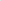 NATJEČAJ za prijem u radni odnos za radno mjestoPOMOĆNIK U RADU S DJECOM S TEŠKOĆAMA U RAZVOJU (M/Ž)  nepuno radno vrijeme (20 sati tjedno), 2 izvršitelj na određeno vrijeme uz probni rok od 2 mjesecaUvjeti za radno mjesto :završeno najmanje četverogodišnje srednjoškolsko obrazovanje,završeno osposobljavanje i stečena djelomična kvalifikacija,utvrđena zdravstvena sposobnost za obavljanje poslova radnog mjesta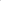 da nije pravomoćno osuđivan za kaznena i prekršajna djela , odnosno da protiv njega nije vođen kazneni i prekršajni postupak za djela iz članka 25. Zakona o predškolskom odgoju i obrazovanju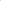 Kao dokaz o ispunjavanju uvjeta za prijem u radni odnos kandidati moraju, uz vlastoručno potpisanu prijavu, priložiti sljedeće dokumente:životopis (vlastoručno potpisan)dokaz o stečenoj stručnoj spremidokaz o edukaciji za pomoćnika u vrtiću djece s teškoćama u razvoju.dokaz o nepostojanju zapreka za zasnivanje radnog odnosa sukladno čl.25. Zakona o predškolskom odgoju i obrazovanju (ne starije od mjesec dana):uvjerenje nadležnog suda da se protiv kandidata ne vodi kazneni postupak (čl.25. st.2.), ne starije od mjesec dana od datuma objave natječajauvjerenje nadležnog prekršajnog suda da se protiv kandidata ne vodi prekršajni postupak (čl.25. st.4.), ne starije od mjesec dana od datuma objave natječajapotvrdu nadležnog Centra za socijalnu skrb da kandidat nema izrečenu mjeru za zaštitu dobrobiti djeteta iz članka 25. stavak 10. Zakona o predškolskom odgoju i obrazovanjudokaz o hrvatskom državljanstvuuvjerenje o zdravstvenoj sposobnosti za obavljanje poslova radnog mjestasanitarna knjižicaKandidati koji se pozivaju na pravo prednosti pri zapošljavanju u skladu s člankom 102. Zakona o hrvatskim braniteljima iz Domovinskog rata i članovima njihovih obitelji (NN 121/17), uz prijavu na natječaj dužni su osim dokaza o ispunjavanju traženih uvjeta priložiti i dokaze propisane člankom 103. stavkom 1. Zakona o hrvatskim braniteljima iz Domovinskog rata i članovima njihovih obitelji (NN121/17). 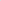 Poveznica na internetsku stranicu Ministarstva: https:(lbranitelii.gov.hr/zaposliavanie843/843U skladu s uredbom Europske unije 2016/679 Europskog parlamenta i Vijeća od 17. travnja 2016. godine te Zakonom o provedbi Opće uredbe o zaštiti podataka (NN 42/18) prijavom na natječaj osoba daje privolu za prikupljanje i obradu podataka iz natječajne dokumentacije, a sve u svrhu provedbe natječaja za zapošljavanje.Na natječaj se mogu prijaviti osobe oba spola sukladno čl. 13. Zakona o ravnopravnosti spolova.Po proteku roka prijave na natječaj kandidati će biti pozvani na intervju.O rezultatima provedenog natječaja kandidati će biti obaviješteni u zakonskom roku od dana donošenja odluke.Nepotpune i nepravovremene te neuredne prijave neće se razmatrati.Rok za podnošenje prijava je 8 dana od dana objavljivanja. Prijave na natječaj s obveznom dokumentacijom dostavljaju se preporučenom poštom u zatvorenoj omotnici s naznakom: „Za natječaj za pomoćnika za rad s djecom s teškoćama“, - za  Upravno vijeće - na adresu   Dječji vrtić „ Morski konjić “, Put sv. Vicenca 1, 21327 PodgoraNatječaj će biti objavljen na web stranici HZZ te web stranici vrtića ‘’Morski konjić’’ Podgora.